Basingstoke & Mid Hants AC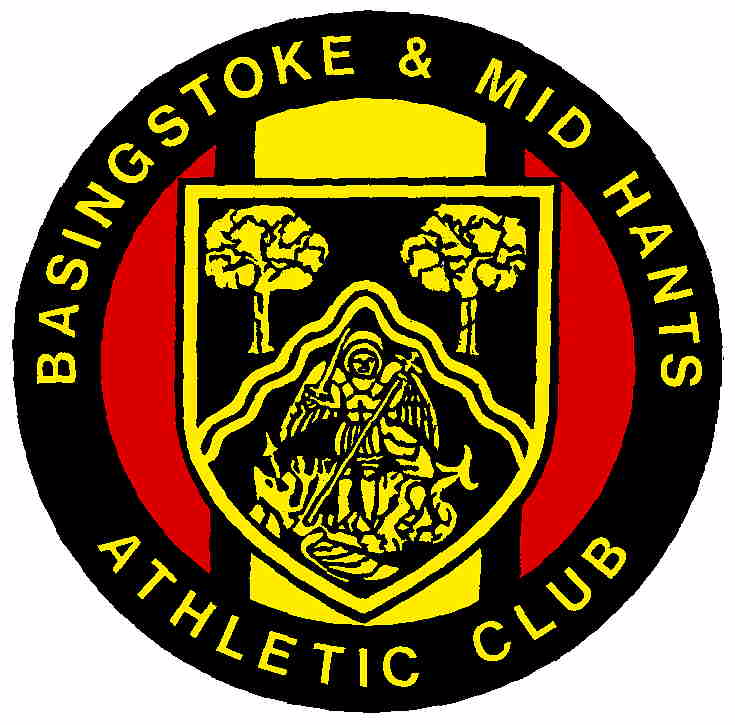 Speed Decathlon and Combined Events Competition Saturday 23rd September 2017Down Grange, Basingstoke, HantsUnder UK: Athletics Rules** ELECTRONIC TIMING AND PHOTOFINISH WITH EDM IN LONG THROWS **High Jump and Pole Vault maximum of 6 attempsThis year’s event will incorporate a one hour decathlon, speed heptathlon and team decathlonAll age groups from u20 upwardsAll entries are provisional until confirmed by meeting manager, depending on number of entriesWhen maximum entries are achieved then a waiting list will be added in case of withdrawalsEntries will open 1st June and close midnight 13th August, no entries after this point.Overall age graded trophyTrophy for senior men's winnerExpected Start:   09.00  timetable to be announced once entries are finalised.Fees:  £25 for individual events and £50 for team decathlonOnline payments to BMHAC reference speed decathlon sort code..30-90-53.A.C no..00150196.................Please make Cheques/Postal Orders (No Cash) payable to    Basingstoke & Mid Hants ACPlease include an email address so that once payment has been made we can confirm entry.Final Timetable/Directions will be available on Web site nearer to the event.Optional event t shirts, add £22 each if required.Please download and email entry form to speeddecathlon@sky.com or Post Entries to:  Entry Secretary,   BMHAC Speed Decathlon, 118 Appleton Drive, Basingstoke, RG24 9RXEntry form individual events, please circle or tick which is applicable           One Hour Decathlon            Speed HeptathlonFirst Name: ………………………………………….. Surname:………………………………………………………………D.O.B: …………………………………..                    Gender: ………………………..Age Group:(e.g u20) …………………………….        Club: …………………………………………………………………… UKA Registration Number………………………………………Address:……………………………………………………………………………………………………………………………………………………………………………………………………………………………………………………………………Telephone Number:……………………………………………………………………………………………………………….Email Address: _______________________________________________________________________________(Please write email address CLEARLY as this will be used for your entry confirmation)Starting height of Pole Vault  (Needed for seeding) ….............................................Number of T-Shirts and sizes (£22 Each)  S  M   L   XLTeam Decathlon Entry Form Team Name………………………………………………………..Name of lead Athlete & UKA registration number ………………………………………………………………………..Address …………………………………………………………………………………………………………………………………………………………………………………………………………………………………………………………………………………………..Telephone Number………………………………………………………………………………………………………………………Email Address: _______________________________________________________________________________(Please write email address CLEARLY as this will be used for your entry confirmation)Names of additional team members and UKA Registration numbers for each…………………………………………………………………………………………………………………………………………..……………………………………………………………………………………………………………………………………………Number of T-Shirts and sizes (£22 Each)  S  M   L   XL